Kerala Sasthra Puraskaram 2022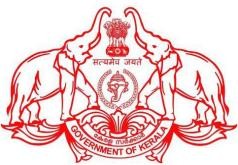 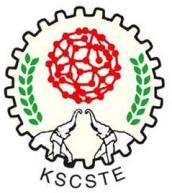 Proforma for Nomination	Kerala Sasthra Puraskaram is an annual award instituted by the Government of Kerala for honouring outstanding Scientists of Kerala origin working anywhere in the world. Lifetime research contributions and achievements in science will be considered for the award. Nominators may please go through the information brochure about the criteria stipulated for the nominees. I hereby nominate Dr...……………………………………………………...………..whose address and details are as follows for  the consideration of the Kerala Sasthra Puraskaram for the year 2022 Brief write-up and professional details of the Nominee: Please provide as Annexure  Name and address of the NominatorPlace: Date: 			Signature of the Nominator:Annexure for Nomination form of Kerala Sasthra Puraskaram 2022A brief write up justifying the nomination(Not exceeding 300 words):Education details of the nominee.:Professional experience:Achievements/ Awards/ Prizes:Publications:Books:Patents:Official address  :Residential address:Date of birth:Age as on 01.01.2022:Phone Number:Email id:Name:Address:Phone Number:Email id::